Муниципальное бюджетное дошкольное образовательное учреждение«Ромодановский детский сад комбинированного вида»Ромодановского муниципального района Республики МордовияМетодическое пособие«Мобильный рюкзачок знаний ПДД»
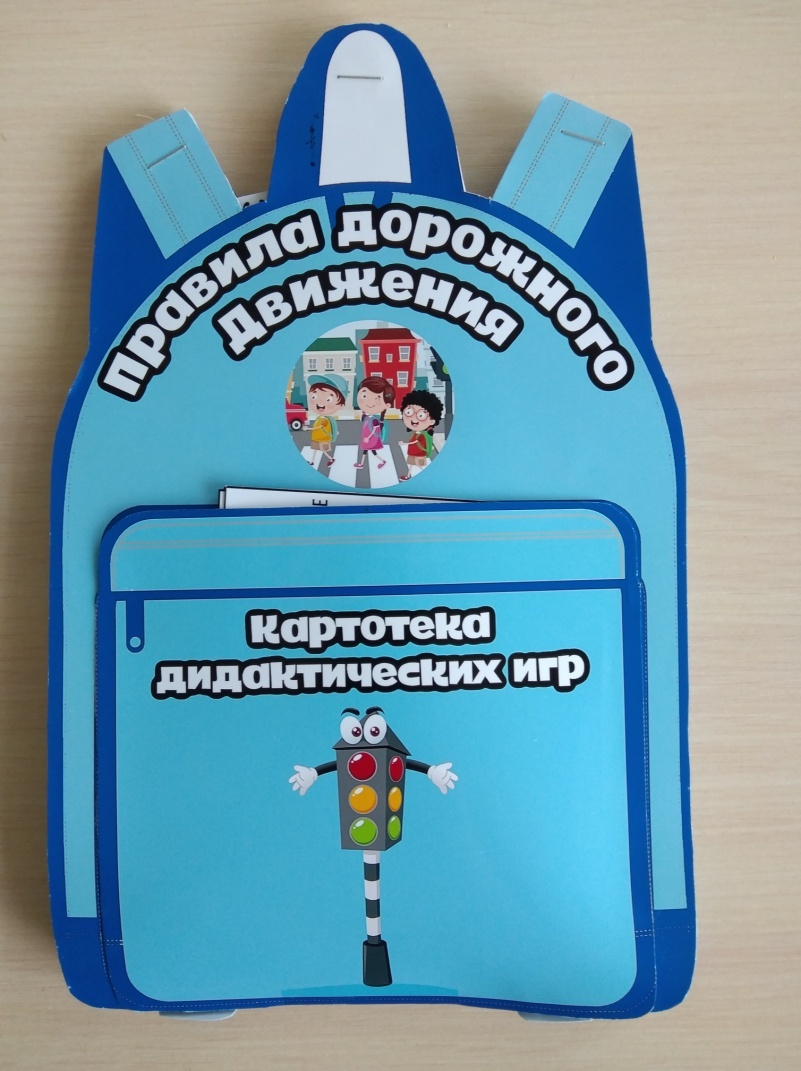 Подготовила: воспитательУракова Ольга Александровна     Актуальность данного пособия обусловлена статистикой свидетельствующей о росте детского дорожного – транспортного травматизма.Важно не только оберегать ребёнка от опасности, но и готовить его к встрече с возможными трудностями, формировать представление о наиболее опасных ситуациях, о необходимости соблюдения мер предосторожности, а так же прививать навыки безопасного поведения на улице и не только на улице.Необходимо отметить, что в ДТП погибают дети дошкольного возраста в силу психофизиологических особенностей и негативного примера взрослых.Методическое пособие – мобильный рюкзачок знаний ПДД предназначен для детей старшего дошкольного возраста.  Что позволяет в ходе игры детей с «Мобильным рюкзачком знаний ПДД» развивать у них мелкую моторику рук.Данное пособие является средством развивающего обучения, предполагает использование современных технологий: технологии организации коллективной творческой деятельности, коммуникативных технологий, технологии проектной деятельности, игровых технологий.Цель:- Формировать систему знаний, умений и навыков детей по правилам дорожного движения.- Повторить и закрепить знания о светофорах и сигналов, довести до детей важность сигналов светофора.- Познакомить с правилами перехода проезжей части по регулируемому и нерегулируемому пешеходному переходу.- Знать и уметь классифицировать дорожные знаки: предупреждающие, запрещающие, предписывающие, знаки сервиса.- Развивать наблюдательность, самостоятельность мышления, внимательность на дорогах.Задачи:Образовательные:- Способствовать формированию знаний о правилах дорожного движения.- Создавать условия для развития сенсомоторной координации, развития мелкой моторики.- Создавать условия для закрепления знаний цвета, размера предметов.Развивающие:- Развивать осторожность, внимательность, самостоятельность, ответственность и осмотрительность на дороге.- Развивать творческие способности детей.- Стимулировать познавательную активность, способствовать развитию коммуникативных навыков.Речевые:- Способствовать развитию речи детей, пополнению активного и пассивного словаря детей.- Развивать связную речь.- Способствовать развитию образного мышления, внимания, воображения.Воспитательные:- Воспитывать навыки личной безопасности и чувство самосохранения.- Воспитывать чувство ответственности.Методическое пособие включает следующие разделы:
- Раскраски
- Ребусы
- Собери дорогу
- Дидактические игры
- Загадки
- Стихи
- Пословицы и поговорки
- Опасные ситуации на дороге
- Лото
- Дорожные знаки
- Набор правил дорожного движения
- Эволюция транспорта
- Транспорт
- Игра составь картинкуЭто многофункциональное пособие, сделанное своими руками из плотной фотобумаги в виде рюкзачка. Таким образом, его можно легко перемещать в любом направлении детям, то есть он мобильный.На разворотах имеются кармашки, а в них помещены познавательные материалы, упражнения, задания. Данное пособие помогает в решении многих обучающих и развивающих задач.Представляю свой мобильный рюкзачок знаний ПДД подробно.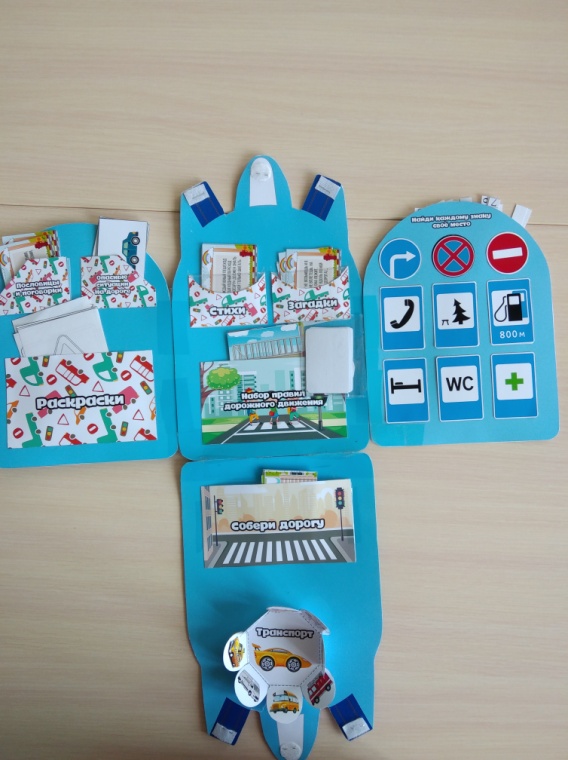 - Раскраски.Данный кармашек представляет  раскраски с изображением знаков ПДД.- РебусыДанный раздел представляет кармашек, в котором лежат карточки с ребусами на тему «ПДД»Цель: создать условия для активизации мыслительной и познавательной деятельности учащихся в процессе изучения материала по теме «ПДД» через решение ребусов.Задание: разгадай ребус и назови правильный ответ.- Собери дорогу.Данный раздел представляет кармашек, в котором лежат части разрезанной картинки.Цель: Развитие сообразительности, зрительного внимания. Расширение словаря, развитие грамматически правильной связной речи.Задание: правильно собрать  разрезную картинку.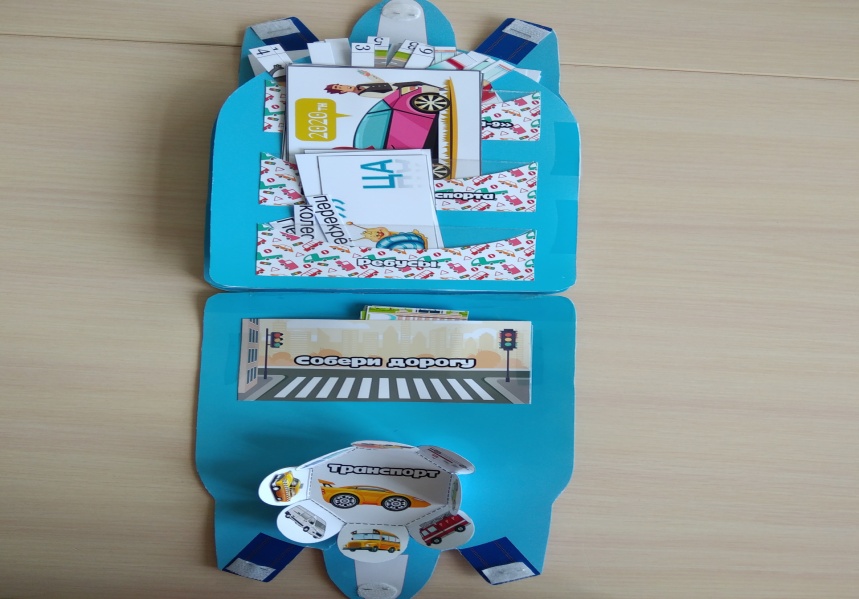 - Дидактическая игра «Кто быстрее найдет свои знаки»Цель: Развитие памяти, объяснительной речи.Задание: Нужно разделить знаки по принадлежности на 4 группы:1-предупреждающие знаки2-предписывающие знаки3- запрещающие знаки4- знаки сервисаХод игры:Дети выбирают знаки своей группы и рассказывают,  какие знаки они выбрали.1-наши знаки запрещающие: «Стоянка запрещена», «Движение пешеходов запрещено», «Движение на велосипедах запрещено».2—наши знаки предупреждающие: «Скользкая дорога», «Крутой поворот», «Дорожные работы».3—наши знаки предписывающие: «Пешеходный переход», «Место остановки автобуса», «Жилая зона».4—наши знаки сервиса: «Больница», «Телефон», «Заправочная станция».Дидактическая игра  «Угадай, какой знак»Цель:1. Закрепить названия и назначение дорожных знаков.2. Уметь определять, какие знаки предназначены для водителей, а какие для пешеходов.3. Воспитывать внимание, навыки осознанного использования знаний о дорожных знаках в повседневной жизни.Ход игры:Первый вариант.Ведущий направляет стрелку на какой-либо знак, ребенок называет знак и объясняет его назначение. За правильный ответ дается фант.Второй вариант.Ведущий называет знак. Ребенок поворачивает стрелку к нужному знаку, рассказывая, что он обозначает.Третий вариант.Ведущий описывает знак, не называя его, отгадавший показывает ответ стрелкой.- Загадки.Данный раздел представляет собой карточки, на страницах которых  написаны загадки.Цель: Развивать умственные способности и зрительное восприятие; учить соотносить речевую форму описания дорожных знаков с их графическим изображением; воспитывать самостоятельность, быстроту реакции, смекалку.Ход игры:Эй, водитель, осторожно!Ехать быстро невозможно.Знают люди все на свете —В этом месте ходят дети.(Знак «Дети».)Этой зебры на дорогеЯ нисколько не боюсь.Если все вокруг в порядке,По полоскам в путь пущусь.(Знак «Пешеходный переход».)Я не мыл в дороге рук,Поел фрукты, овощи.Заболел и вижу пунктМедицинской помощи.(Знак «Пункт первой медицинской помощи».)  и  т. д.- Стихи о дорожных знаках.Данный раздел представляет  карточки, на страницах которых  подобраны стихотворения о знаках ПДД.Цель: учить детей различать дорожные знаки; привитие навыков безопасного поведения на дорогах.- Пословицы и поговорки.Данный раздел представляет  карточки с пословицами и поговорками.Цель: формирование словарного запаса дошкольников, путем использования художественно- поэтических приемов и средств; развитие памяти и воображения.- Дорожные знаки.Данный раздел представляет кармашек, в котором  лежат карточки  с изображением дорожного знака.Рекомендации по использованию: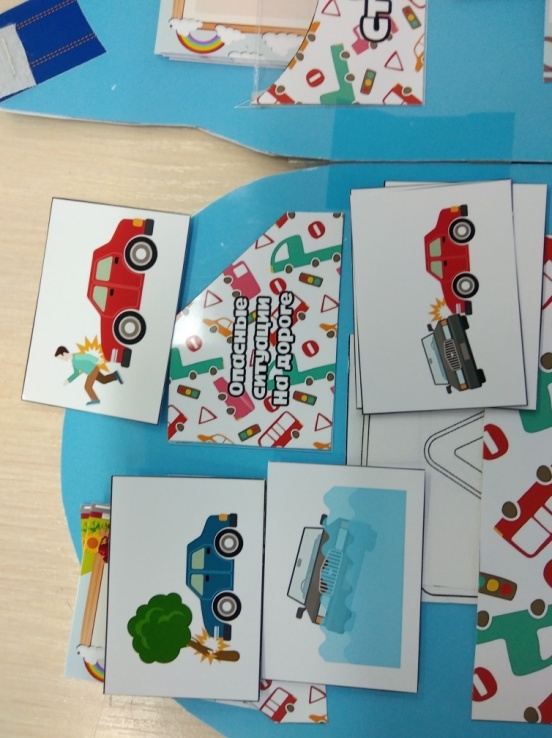       Это пособие  «Мобильный рюкзачок знаний ПДД» рекомендуется использовать воспитателям дошкольного учреждения в индивидуально-коррекционной работе с детьми, детьми в самостоятельной и игровой деятельности.       Благодаря этой форме работы дети многое узнали о ПДД, знают и с удовольствием читают наизусть стихи о дорожных знаках, рассуждают над смыслом поговорок и пословиц о ПДД, придумывают загадки о ПДД,  знают правила дорожного движения. Работа с рюкзачком  позволила разнообразить работу и повысила познавательный интерес у детей.Почему я выбрала форму - рюкзачка?Рюкзачок – новая форма организации образовательной деятельности для развития познавательной активности детей и развития самостоятельности.1. Он помогает ребенку по своему желанию организовать информацию по изучаемой теме и лучше понять и запомнить материал.2. Это отличный способ для повторения пройденного. В любое удобное время ребенок просто открывает рюкзачок и с радостью повторяет пройденное.3. Дети учатся самостоятельно собирать и организовывать информацию.4. Рюкзачок хорошо подходит для занятий в группах, где одновременно будут заняты несколько детей. Можно выбрать задания под силу каждому (одним – кармашки с карточками или фигурками по данной теме, а другим детям – задания, подразумевающие умение писать и т. д.).5. И создание такого рюкзачка - это просто интересно!